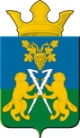 ДУМАНицинского сельского поселенияСлободо – Туринского  муниципального  районачетвертого созываРЕШЕНИЕ   от  2 сентября  2020г.                                                       № 182-5-НПА                                                     с. НицинскоеО внесении изменений в решение Думы Ницинского сельского поселения от 27.12.2019 г № 182-НПА «О бюджете Ницинского сельского поселения на 2020 год и плановый период 2021 и 2022 годовВ соответствии с приказом Министерства финансов Российской Федерации от 6 июня 2019 г. N 85н «О  Порядке формирования и применения кодов бюджетной классификации Российской Федерации, их структуре и принципах назначения», постановлением Правительства Свердловской области от 21.05.2020 №332-ПП «О внесении изменений в постановление Правительства Свердловской области от 16.01.2020 №4-ПП «Об утверждении распределения субсидий из областного бюджета местным бюджетам, предоставление которых предусмотрено государственной программой Свердловской области «Развитие культуры в Свердловской области до 2024 года», постановлением Правительства Свердловской области от 21.05.2020 №332-ПП «О внесении изменений в постановление Правительства Свердловской области от 16.01.2020 №4-ПП «Об утверждении распределения субсидий из областного бюджета местным бюджетам, предоставление которых предусмотрено государственной программой Свердловской области «Развитие культуры в Свердловской области до 2024 года», между бюджетами муниципальных районов (городских округов), расположенных на территории Свердловской области, в 2020 году», распоряжением Правительства Свердловской области от 15.05.2020 №196-РП «О выделении средств из резервного фонда Правительства Свердловской области для предоставления иных межбюджетных трансфертов бюджетам муниципальных образований, расположенных на территории Свердловской области», решением Думы Слободо-Туринского муниципального района от 26.06.2020 № 550-НПА «О передаче администрацией Слободо-Туринского муниципального района осуществления части полномочий по решению вопроса местного значения Слободо-Туринского муниципального района администрации Ницинского сельского поселения, администрации Сладковского сельского поселения, администрации Слободо-Туринского сельского поселения, администрации Усть-Ницинского сельского поселения в 2020 году», решением Думы Ницинского сельского поселения от 30.06.2020 №216-НПА «О принятии осуществления части полномочий администрации Слободо-Туринского муниципального района администрацией Ницинского сельского поселения по решению вопроса местного значения Слободо-Туринского муниципального района в 2020 году»,  Дума Ницинского сельского поселенияРЕШИЛА:Внести в решение Думы Ницинского сельского поселения от 27.12.2019 № 182 «О бюджете Ницинского сельского поселения на 2020 год и плановый период 2021 и 2022 годов»(с изменениями, внесёнными Решением Думы Ницинского сельского поселения от 15.01.2020 № 182-1-НПА; от 20.02.2020 № 182-2-НПА; от 20.03.2020 № 182-3-НПА; от 27.05.2020 № 182-4 НПА;)  следующие изменения:а) в статье 1 после слов «на 2020 год в сумме» число «34556,84» заменить числом «34645,18»;б) в статье 2 после слов «на 2020 год в сумме» число «34556,84» заменить числом «34645,18».2. Внести изменения в приложения  2, 3, 4, 5, 7, 11 к решению Думы Ницинского сельского поселения от 27.12.2019 № 182-НПА «О бюджете Ницинского сельского поселения на 2020 год и плановый период 2021 и 2022 годов», изложив их  в новой редакции (прилагаются).         3.Опубликовать настоящее решение в печатном средстве массовой информации Думы и администрации Ницинского сельского поселения «Информационный вестник Ницинского сельского поселения» и разместить на официальном сайте Ницинского сельского поселения (www.nicinskoe.ru) в информационно-телекоммуникационной сети «Интернет».         4.Контроль над исполнением данного Решения возложить на постоянную комиссию по экономической политике и муниципальной собственности (председатель комиссии Полякова М.А.).Председатель Думы                                                       Глава  Ницинского                                 Ницинского сельского поселения                                    сельского поселения ____________ Л.Д. Хомченко                             __________ Т.А. Кузеванова         